Проект закона Камчатского края внесен временно исполняющим обязанностиГубернатора Камчатского края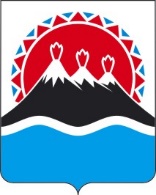 Закон Камчатского краяО внесении изменений в Закон Камчатского края "О полномочиях органов государственной власти Камчатского края в области производства и оборота этилового спирта, алкогольной и спиртосодержащей продукции на территории Камчатского края"Принят Законодательным Собранием Камчатского края" ___" ___________ 2020 годаСтатья 1		Внести в Закон Камчатского края от 04.05.2011 № 598 "О полномочиях органов государственной власти Камчатского края в области производства и оборота этилового спирта, алкогольной и спиртосодержащей продукции на территории Камчатского края" (с изменениями от 14.11.2011 № 682, от 30.05.2014 № 443, от 02.10.2017 № 148, от 16.04.2018 № 212) следующие изменения: 1) в наименовании слова "О полномочиях органов государственной власти Камчатского края" заменить словами "О регулировании отдельных вопросов"; 2) статью 1 дополнить словами ", а также устанавливает дополнительные ограничения розничной продажи алкогольной продукции при оказании услуг общественного питания на территории Камчатского края";3) дополнить статьей 51 следующего содержания:"Статья 51. О дополнительных ограничениях розничной продажи алкогольной продукции при оказании услуг общественного питания на территории Камчатского краяРозничная продажа алкогольной продукции при оказании услуг общественного питания в объектах общественного питания, расположенных в многоквартирных домах и (или) на прилегающих к ним территориях, допускается только в указанных объектах общественного питания, имеющих зал обслуживания посетителей общей площадью не менее 50 квадратных метров в городских населенных пунктах, 25 квадратных метров в сельских населенных пунктах.".Статья 2Настоящий Закон вступает в силу через 10 дней после дня его официального опубликования.Временно исполняющий обязанностиГубернатора Камчатского края                                                     В.В. Солодов Пояснительная запискак проекту закона Камчатского края "О внесении изменений в Закон Камчатского края "О полномочиях органов государственной власти Камчатского края в области производства и оборота этилового спирта, алкогольной и спиртосодержащей продукции на территории Камчатского края"Настоящий законопроект разработан в соответствии со статьей 16 Федерального закона от 22.11.1995 № 171-ФЗ "О государственном регулировании производства и оборота этилового спирта, алкогольной и спиртосодержащей продукции и об ограничении потребления (распития) алкогольной продукции», в целях реализации права установления законом субъекта Российской Федерации  дополнительных ограничений розничной продажи алкогольной продукции при оказании услуг общественного питания в объектах общественного питания, расположенных в многоквартирных домах и (или) на прилегающих к ним территориях (в части увеличения размера площади зала обслуживания посетителей в объектах общественного питания). Финансово-экономическое обоснованиек проекту закона Камчатского края "О внесении изменений в Закон Камчатского края "О полномочиях органов государственной власти Камчатского края в области производства и оборота этилового спирта, алкогольной и спиртосодержащей продукции на территории Камчатского края"Принятие закона Камчатского края "О дополнительных ограничениях розничной продажи алкогольной продукции при оказании услуг общественного питания на территории Камчатского края" не потребует дополнительного финансирования из краевого бюджета.Перечень законов и иных нормативных правовых актов Камчатского края, подлежащих разработке и принятию в целях реализации закона Камчатского края "О внесении изменений в Закон Камчатского края "О полномочиях органов государственной власти Камчатского края в области производства и оборота этилового спирта, алкогольной и спиртосодержащей продукции на территории Камчатского края", признанию утратившими силу, приостановлению, изменениюПринятие закона Камчатского края "О дополнительных ограничениях розничной продажи алкогольной продукции при оказании услуг общественного питания на территории Камчатского края" не потребует разработки и принятия, признания утратившими силу, приостановления или изменения законов и иных нормативных правовых актов Камчатского края.Проект постановления Законодательного Собрания Камчатского края внесен временно исполняющим обязанностиГубернатора Камчатского края 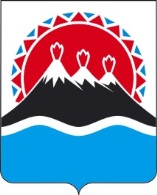 ЗАКОНОДАТЕЛЬНОЕ СОБРАНИЕ КАМЧАТСКОГО КРАЯТРЕТЬЕГО СОЗЫВАП О С Т А Н О В Л Е Н И Е__________________ № _____________________________________              г. Петропавловск – Камчатский		Рассмотрев проект закона Камчатского края "О внесении изменений в Закон Камчатского края "О полномочиях органов государственной власти Камчатского края в области производства и оборота этилового спирта, алкогольной и спиртосодержащей продукции на территории Камчатского края", внесенный временно исполняющим обязанности Губернатора Камчатского края в порядке законодательной инициативы, Законодательное Собрание Камчатского краяПОСТАНОВЛЯЕТ:      	 1. Принять Закон Камчатского края "О внесении изменений в Закон Камчатского края "О полномочиях органов государственной власти Камчатского края в области производства и оборота этилового спирта, алкогольной и спиртосодержащей продукции на территории Камчатского края".2. Направить настоящий Закон временно исполняющему обязанности Губернатора Камчатского края для обнародования.Председатель Законодательного Собрания Камчатского края					                 В.Ф. РаенкоО Законе Камчатского края "О внесении изменений в Закон Камчатского края "О полномочиях органов государственной власти Камчатского края в области производства и оборота этилового спирта, алкогольной и спиртосодержащей продукции на территории Камчатского края"